INTERNATIONAL WATER SKI FEDERATION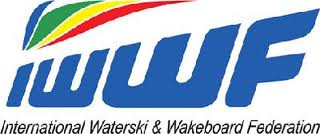 HOMOLOGATION BAREFOOT WATER SKIVersion 0502_________________________________________________________________________I N S T R U C T I O N SPlease complete all documents in the dossier using uppercase (block) letters.Enclose a copy of the Chief Judge’s Report if possible.Enclose copies of the starting lists for all rounds of all events plus 2 copies of the final version of the official results.Send an electronic version of the results to the Region Council or the designated Standing List Custodian for the Region.Enclose a copy of the set-up file print-out for the video jump measurement system.An invoice for the Homologation fee will be issued by the Region shortly after the submission of this dossier.Enclose a copy of the Tournament Schedule of Events showing dates and order of all events, disciplines, and groups.Check before sending that the dossier is completed in fullIn the event of a record:-complete the fields in the section “Records” on the front page.complete and enclose a Record Application & Declaration Form and follow the instructions carefully.A RECORD APPLICATION AND/OR THE VALIDITY OF THE RESULTS DEPEND ON THE ACCEPTANCE OF THE DATA SUBMITTED WITHIN THIS DOSSIER.    THE INCLUSION OF THE RESULTS WITHIN THE REGION STANDINGS LISTS AND/OR RECORD APPLICATIONS WILL BE DENIED IF THE DATA SUPPLIED IS INACCURATE.INTERNATIONAL WATER SKI FEDERATIONHOMOLOGATION BAREFOOT WATER SKIVersion 0502__________________________________________________________________________Country:______________________Region:__________Year:______Name of Competition:___________________________________________Date and Venue:_______________________________________________Organisers:___________________________________________________Address:________________________________________________________________________________________________________________________________RECORDS:	enclose a copy of the Application & Declaration Form and follow the instructions carefullyCategory of		�  Worlds	�  Cup/Challenge		�  Cash Prize	�  Region    Championship:	�  Invitation 	�  Open International	�  Zone/Regional 	�  Nationals Events:		�  Slalom	�  Tricks			�  JumpDivisions:	Men	Women			Men	Women			Boys	GirlsOpen		�	�		Veterans I	�	�		Sub Juniors	�	�Seniors	�	�		Veterans II	�	�		Juniors	�	�2nd Division	�	�		Other		�	�		Other		�	�___________________________________________________________________________
SKIERS TIMINGS: Fill in the average times per skier in each round of each event.
Homologator:___________________________________	Signature:__________________Address:_______________________________________	Phone:_____________________Chief Judge:____________________________________	Signature:__________________Address:________________________________________________________________INTERNATIONAL WATER SKI FEDERATIONHOMOLOGATION BAREFOOT WATER SKIVersion 0502__________________________________________________________________________BOARD OF OFFICIALSChief Judge:____________________	Homologator:____________________Safety Director:_________________	First Aid:________________________Secretary:______________________	Computer Co-ordinator:___________Commentator:___________________	Scorer:__________________________Tournament Director:____________	Scorer:__________________________Instructions:  Either complete this page or enclose a full list of officials and their dutiesNotes: ____________________________________________________________________
__________________________________________________________________________
__________________________________________________________________________
__________________________________________________________________________INTERNATIONAL WATER SKI FEDERATIONHOMOLOGATION BAREFOOT WATER SKIVersion 0502__________________________________________________________________________RECORD APPLICATION & DECLARATIONInstructions for the HomologatorComplete this application form clearly and completely, without omissions.Make sure the Homologation Dossier and the section “Records” is completely filled out to fully complement this application and prepare one copy of this page for each record or line in this section.Include one copy of this form for each record with the homologation dossier.Enclose the original copies of the Judges‘ Score Sheets and the Timer’s Sheet, and have them signed and dated by the authors with the following statement: „I certify that this is my unaltered score/time sheet for the contestant and the event named in the Record Application Form“. Ensure that each sheet is clearly legible and bears the names of the Judge and Contestant, the round and event of the competition, and the date and time of signing.Enclose signed copies of the Officials Affidavit.For a jump record enclose computer printouts for the set-up, judges forms and video tapes When complete, send this form, a copy of the Homologation Dossier and all enclosures to the Region Barefoot Council or the designated Records Custodian (in the case of a region record) or the World Barefoot Council or the designated Records Custodian (in the case of a world record).Division__________________________	Event________________	Performance__________________Applicant_________________________	Date of birth___________	Federation____________________Address______________________________________________________________________________________Competition_________________________________________________	Round_______________________Venue_____________________________________________________	Date______________________________________________________________________________________________________________________________________________________________________________________________________________Declaration: I, ______________________________________________Chief Judge of the above competition do hereby declare that ____________________________________________ did in the above competition in the___________ round of the ___________________ event score ___________________ points/distance.Signed_______________________________________________________________________________________________________________________________________________________________________________________________________________________Declaration: I, _____________________________________________ Homologator of the above competition 
do hereby certify that round _______________ of the ___________________ event was run strictly in accordance 
with the rules with exception of which in my opinion in no way affects the validity of the record.The line and handle(s) were checked as soon as possible after the record and found to measure:_______________
______________________________________________________________________________________________________________________________________________________________________________________For a Jump record fill in the following:The ramp was rechecked as soon as possible after the record and found to measure ________________________High and ____________ long out of the water. The Timer and jury sheets show the boat speed and buoys passage.Signed __________________________________________________________________________________________________________________________________________________________________________________________________________________________Declaration: I, Judge in the ________________ event at the above competition, declare that the rules were followed implicitly in this event. I declare that the attached score/time sheet for the contestant named in the record application above is my own and has not been altered.____________________________________________________________________________________________Judge						Class						Signature____________________________________________________________________________________________Judge						Class						Signature____________________________________________________________________________________________Judge						Class						SignatureINTERNATIONAL WATER SKI FEDERATIONHOMOLOGATION BAREFOOT WATER SKIVersion 0502__________________________________________________________________________TOW BOATSIf W.B.C approved boats are used, fill in only first two columnsTOW BOAT ASSIGNMENTSPEEDO CHECKmake a run up and down the course for each speed selected, and average the up and down speeds if there 
is currentCheck speeds in the low range (30-40 kph) and at selected intervals from 55 up to 72 kph or top speedMake additional runs at intermediate speeds if error pattern is erratic.Use of GPS Speed Measurement systems is permissible.Timing Devices:Stop WatchesAutomatic-TimerFor more towboats than two duplicate this form and enclose it.INTERNATIONAL WATER SKI FEDERATIONHOMOLOGATION BAREFOOT WATER SKIVersion 0502__________________________________________________________________________OFFICIALS AFFIDAVITName of competition:______________________________________________________________Date and Venue:__________________________________________________________Chief Judge:____________________________________________________________________________________________________________________________________________________________________________________________The officials named above declare that at the above named competition the IWSF Barefoot Technical Rules were followed implicitly with the following exceptions:________________________________________________________________________________________________________________________________________________________________________________________________________________________________________________________________________________________________________________________________________________________________________________________________________________________________________________INTERNATIONAL WATER SKI FEDERATIONHOMOLOGATION BAREFOOT WATER SKIVersion 0502___________________________________________________________________________HOMOLOGATION NOTICETo be posted prior to the official Start time of the competitionName of ompetition:__________________________________________________________Date and Venue: ____________________________________________________________Chief Judge: _________________________________________________________________________________________________________________________________________We recommend to the World Barefoot Council of the IWSF the following class of homologation:					Slalom		Tricks			JumpNon homologated			�			�			�Standing List			�			�			�Record Capability			�			�			�Date				_____________________________________________________Time				_____________________________________________________The Chief Judge		_____________________________________________________The Homologator		_____________________________________________________Note: These recommendations may change during the competition.Remarks____________________________________________________________________________________________________________________________________________________________________________________________________________________________________________________________________________________________________________________________________________________________________________________________________________________________________________________________INTERNATIONAL WATER SKI FEDERATIONHOMOLOGATION BAREFOOT WATER SKIVersion 0502__________________________________________________________________________CHIEF JUDGE’S REPORT (page 1)Name of competition:_________________________________________________________Date and Venue:_______________________________________________________________________________________________________________________________________Number of entries: Men______________Ladies___________Number of protests__________All rounds completed satisfactorily (Yes/No-expand below)   __________________________Rerides: Jump _______________Tricks ________________Slalom ___________________Major hold-ups (times, event)_______________________Special weather______________E = excellent		F = fair	G = good	P = poorINTERNATIONAL WATER SKI FEDERATIONHOMOLOGATION BAREFOOT WATER SKIVersion 0502__________________________________________________________________________CHIEF JUDGE’S REPORT (page 2)___________________________________________________________________________Special comments (in elaboration of above/overleaf)________________________________________________________________________________________________________________________________________________________________________________________________________________________________________________________________________________________________________________________________________________________________________________________________________________________________________________________________________________________________________________________________________________________________________________________________________________________________________________________________________________________________________________________________________________________________________________________________________________________________________________________________________________________________________________________________________________________________________________________________________________________________________________________________________________________________________________________________________________________________________________________________________________________________________________Signed________________________________	Date_____________________________This report should accompany the dossier sent to the Region or World Barefoot Council.INTERNATIONAL WATER SKI FEDERATION		Trick, Slalom & JumpHOMOLOGATION BAREFOOT WATER SKI		course and diagramsVersion 0502______________________________________________________________________________________________________________Trick and Slalom courseJump course - attach computer print-outs of the video jump set-up25m							6.75 m												75m																				Towboat																																																																																														Ramp																																																																																																																																									Towboat																																				75m					6.75m															25mName and nationalityEvent and roundScoreApproval (leave blank)Event/DivisionSlalom - MSlalom - WTricks – MTricks – WJump – MJump – WPrelim. RoundSemi-final RoundFinal RoundJudges PanelJudges PanelPreliminariesPreliminariesPreliminariesPreliminariesPreliminariesPreliminariesSemi-finalsSemi-finalsSemi-finalsSemi-finalsSemi-finalsSemi-finalsFinalsFinalsFinalsFinalsFinalsFinalsClassSlalomSlalomTricksTricksJumpJumpSlalomSlalomTricksTricksJumpJumpSlalomSlalomTricksTricksJumpJumpMWMWMWMWMWMWMWMWMWTowboat DriversT = timer  A = assistant  IC = in chargeT = timer  A = assistant  IC = in chargeT = timer  A = assistant  IC = in chargeT = timer  A = assistant  IC = in chargeT = timer  A = assistant  IC = in chargeT = timer  A = assistant  IC = in chargeT = timer  A = assistant  IC = in chargeT = timer  A = assistant  IC = in chargeT = timer  A = assistant  IC = in chargeT = timer  A = assistant  IC = in chargeT = timer  A = assistant  IC = in chargeT = timer  A = assistant  IC = in chargeT = timer  A = assistant  IC = in chargeT = timer  A = assistant  IC = in chargeT = timer  A = assistant  IC = in chargeT = timer  A = assistant  IC = in chargeT = timer  A = assistant  IC = in chargeT = timer  A = assistant  IC = in chargeT = timer  A = assistant  IC = in chargeT = timer  A = assistant  IC = in chargeComputerComputerComputerComputerComputerComputerComputerComputerComputerComputerComputerComputerComputerComputerComputerComputerComputerComputerComputerComputerIdentificationName or NumberMake & TypeLengthBeamPower (HP)   Pylon   Pos./HtSpeedo     1Speedo     2Speedo     3Slalom Round 1Slalom Round 2Slalom Round 3Trick Round 1Trick Round 2Trick Round 3Jump Round 1Jump Round 2Jump Round 3MenWomenBOAT ONEBOAT ONEBOAT ONEBOAT ONEBOAT ONEBOAT ONEBOAT ONEBOAT TWOBOAT TWOBOAT TWOBOAT TWOBOAT TWOBOAT TWOBOAT TWOCourse length_____m Boat identification___________Course length_____m Boat identification___________Course length_____m Boat identification___________Course length_____m Boat identification___________Course length_____m Boat identification___________Course length_____m Boat identification___________Course length_____m Boat identification___________Course length_____m Boat identification____________Course length_____m Boat identification____________Course length_____m Boat identification____________Course length_____m Boat identification____________Course length_____m Boat identification____________Course length_____m Boat identification____________Course length_____m Boat identification____________Nominal SpeedUp/DnStreamSpeedo    1Speedo    2Speedo    3realtimerealspeedNominal SpeedUp/DnStreamSpeedo    1Speedo    2Speedo    3realtimerealspeedComments on suitability of boats (Speed, acceleration, wake, use of GPS, etc.)Comments on suitability of boats (Speed, acceleration, wake, use of GPS, etc.)Comments on suitability of boats (Speed, acceleration, wake, use of GPS, etc.)Comments on suitability of boats (Speed, acceleration, wake, use of GPS, etc.)Comments on suitability of boats (Speed, acceleration, wake, use of GPS, etc.)Comments on suitability of boats (Speed, acceleration, wake, use of GPS, etc.)Comments on suitability of boats (Speed, acceleration, wake, use of GPS, etc.)Comments on suitability of boats (Speed, acceleration, wake, use of GPS, etc.)Comments on suitability of boats (Speed, acceleration, wake, use of GPS, etc.)Comments on suitability of boats (Speed, acceleration, wake, use of GPS, etc.)Comments on suitability of boats (Speed, acceleration, wake, use of GPS, etc.)Comments on suitability of boats (Speed, acceleration, wake, use of GPS, etc.)Comments on suitability of boats (Speed, acceleration, wake, use of GPS, etc.)Comments on suitability of boats (Speed, acceleration, wake, use of GPS, etc.)OwnerMake/TypeokOwnerMake/TypeokOwnerMake/TypeTime settingCheck timeJudges/ClassNameSignature12345678910Driver123Scorer123HomologatorSafety DirectorOverall AssessmentEGFPCommentsOrganising & DirectionSite & LayoutSupplies & EquipmentSecretarial facilitiesSafety & rescueJudgeEGFPComments12345678910DriverEGFPComments123ScorerEGFPComments123HomologatorCommentatorComputer OperatorfullnormalpoornoneCommentsMedia coverageSpectator showing